OSOBNÍ LIST ŽÁKA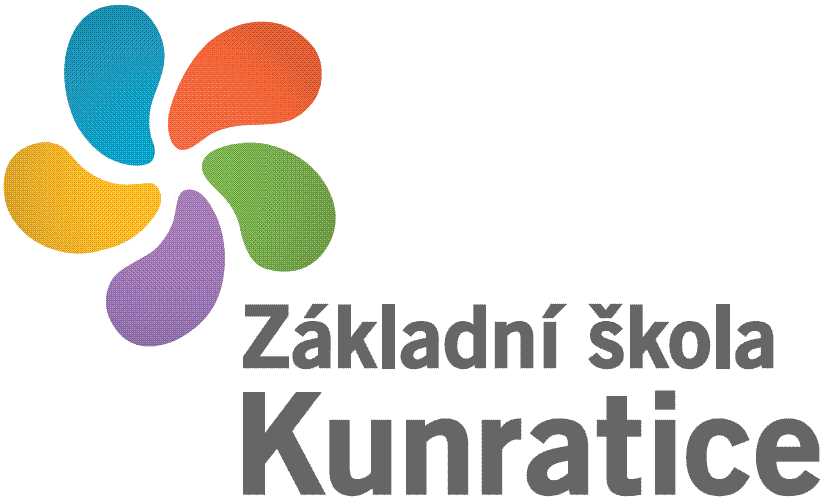 k žádosti o přijetí do 1. třídy pro školní rok 2024/2025OSOBNÍ LIST ŽÁKAk žádosti o přijetí do 1. třídy pro školní rok 2024/2025OSOBNÍ LIST ŽÁKAk žádosti o přijetí do 1. třídy pro školní rok 2024/2025OSOBNÍ LIST ŽÁKAk žádosti o přijetí do 1. třídy pro školní rok 2024/2025OSOBNÍ LIST ŽÁKAk žádosti o přijetí do 1. třídy pro školní rok 2024/2025OSOBNÍ LIST ŽÁKAk žádosti o přijetí do 1. třídy pro školní rok 2024/2025OSOBNÍ LIST ŽÁKAk žádosti o přijetí do 1. třídy pro školní rok 2024/2025OSOBNÍ LIST ŽÁKAk žádosti o přijetí do 1. třídy pro školní rok 2024/2025ŽÁKjméno a příjmeníjméno a příjmeníjméno a příjmeníjméno a příjmeníjméno a příjmenídatum, místo a okres narozenídatum, místo a okres narozenírodné číslorodné číslozdravotní pojišťovna + kódzdravotní pojišťovna + kódzdravotní pojišťovna + kódnárodnostnárodnoststátní příslušnostadresa trvalého bydlištěadresa trvalého bydlištěadresa trvalého bydlištěadresa trvalého bydlištěadresa trvalého bydlištěadresa trvalého bydlištěadresa trvalého bydlištěPSČadresa bydliště (pro doručování písemností, pokud se liší od trvalého bydliště)adresa bydliště (pro doručování písemností, pokud se liší od trvalého bydliště)adresa bydliště (pro doručování písemností, pokud se liší od trvalého bydliště)adresa bydliště (pro doručování písemností, pokud se liší od trvalého bydliště)adresa bydliště (pro doručování písemností, pokud se liší od trvalého bydliště)adresa bydliště (pro doručování písemností, pokud se liší od trvalého bydliště)adresa bydliště (pro doručování písemností, pokud se liší od trvalého bydliště)PSČalternativní kontakty na prarodiče, sousedy … (telefon, fax, e-mail)alternativní kontakty na prarodiče, sousedy … (telefon, fax, e-mail)alternativní kontakty na prarodiče, sousedy … (telefon, fax, e-mail)alternativní kontakty na prarodiče, sousedy … (telefon, fax, e-mail)alternativní kontakty na prarodiče, sousedy … (telefon, fax, e-mail)alternativní kontakty na prarodiče, sousedy … (telefon, fax, e-mail)alternativní kontakty na prarodiče, sousedy … (telefon, fax, e-mail)alternativní kontakty na prarodiče, sousedy … (telefon, fax, e-mail)název a adresa mateřské školy, ze které žák přichází:název a adresa mateřské školy, ze které žák přichází:název a adresa mateřské školy, ze které žák přichází:název a adresa mateřské školy, ze které žák přichází:název a adresa mateřské školy, ze které žák přichází:název a adresa mateřské školy, ze které žák přichází:název a adresa mateřské školy, ze které žák přichází:název a adresa mateřské školy, ze které žák přichází:RODIČE – ZÁKONNÍ ZÁSTUPCIRODIČE – ZÁKONNÍ ZÁSTUPCIRODIČE – ZÁKONNÍ ZÁSTUPCIRODIČE – ZÁKONNÍ ZÁSTUPCIRODIČE – ZÁKONNÍ ZÁSTUPCIRODIČE – ZÁKONNÍ ZÁSTUPCIRODIČE – ZÁKONNÍ ZÁSTUPCIRODIČE – ZÁKONNÍ ZÁSTUPCIOTECOTECOTECjméno a příjmení (včetně případného titulu)jméno a příjmení (včetně případného titulu)jméno a příjmení (včetně případného titulu)jméno a příjmení (včetně případného titulu)jméno a příjmení (včetně případného titulu)adresa trvalého bydlištěadresa trvalého bydlištěadresa trvalého bydlištěadresa trvalého bydlištěadresa trvalého bydlištěadresa trvalého bydlištěadresa trvalého bydlištěPSČadresa bydliště (pro doručování písemností, pokud se liší od trvalého bydliště)adresa bydliště (pro doručování písemností, pokud se liší od trvalého bydliště)adresa bydliště (pro doručování písemností, pokud se liší od trvalého bydliště)adresa bydliště (pro doručování písemností, pokud se liší od trvalého bydliště)adresa bydliště (pro doručování písemností, pokud se liší od trvalého bydliště)adresa bydliště (pro doručování písemností, pokud se liší od trvalého bydliště)adresa bydliště (pro doručování písemností, pokud se liší od trvalého bydliště)PSČe-maile-maile-maile-maile-maile-maile-mailtelefonní kontaktMATKAMATKAMATKAjméno a příjmení (včetně případného titulu)jméno a příjmení (včetně případného titulu)jméno a příjmení (včetně případného titulu)jméno a příjmení (včetně případného titulu)jméno a příjmení (včetně případného titulu)trvalá adresa bydlištětrvalá adresa bydlištětrvalá adresa bydlištětrvalá adresa bydlištětrvalá adresa bydlištětrvalá adresa bydlištětrvalá adresa bydlištěPSČadresa bydliště (pro doručování písemností, pokud se liší od trvalého bydliště)adresa bydliště (pro doručování písemností, pokud se liší od trvalého bydliště)adresa bydliště (pro doručování písemností, pokud se liší od trvalého bydliště)adresa bydliště (pro doručování písemností, pokud se liší od trvalého bydliště)adresa bydliště (pro doručování písemností, pokud se liší od trvalého bydliště)adresa bydliště (pro doručování písemností, pokud se liší od trvalého bydliště)adresa bydliště (pro doručování písemností, pokud se liší od trvalého bydliště)PSČe-maile-maile-maile-maile-maile-maile-mailtelefonní kontaktRodiče se dohodli, že v záležitosti školní docházky dítěte bude – budou dále jednat (zákonný zástupce / zákonní zástupci) – uveďte celé jméno a příjmení:Rodiče se dohodli, že v záležitosti školní docházky dítěte bude – budou dále jednat (zákonný zástupce / zákonní zástupci) – uveďte celé jméno a příjmení:Rodiče se dohodli, že v záležitosti školní docházky dítěte bude – budou dále jednat (zákonný zástupce / zákonní zástupci) – uveďte celé jméno a příjmení:Rodiče se dohodli, že v záležitosti školní docházky dítěte bude – budou dále jednat (zákonný zástupce / zákonní zástupci) – uveďte celé jméno a příjmení:Rodiče se dohodli, že v záležitosti školní docházky dítěte bude – budou dále jednat (zákonný zástupce / zákonní zástupci) – uveďte celé jméno a příjmení:Rodiče se dohodli, že v záležitosti školní docházky dítěte bude – budou dále jednat (zákonný zástupce / zákonní zástupci) – uveďte celé jméno a příjmení:Rodiče se dohodli, že v záležitosti školní docházky dítěte bude – budou dále jednat (zákonný zástupce / zákonní zástupci) – uveďte celé jméno a příjmení:Rodiče se dohodli, že v záležitosti školní docházky dítěte bude – budou dále jednat (zákonný zástupce / zákonní zástupci) – uveďte celé jméno a příjmení:PROHLÁŠENÍ RODIČŮPROHLÁŠENÍ RODIČŮPROHLÁŠENÍ RODIČŮPROHLÁŠENÍ RODIČŮPROHLÁŠENÍ RODIČŮPROHLÁŠENÍ RODIČŮPROHLÁŠENÍ RODIČŮPROHLÁŠENÍ RODIČŮProhlášení rodičů o zdravotním stavu žáka (zdravotní stav, omezení (při tělesné výchově, výletech, školách v přírodě apod.), alergie, poruchy, diety …):Prohlášení rodičů o zdravotním stavu žáka (zdravotní stav, omezení (při tělesné výchově, výletech, školách v přírodě apod.), alergie, poruchy, diety …):Prohlášení rodičů o zdravotním stavu žáka (zdravotní stav, omezení (při tělesné výchově, výletech, školách v přírodě apod.), alergie, poruchy, diety …):Prohlášení rodičů o zdravotním stavu žáka (zdravotní stav, omezení (při tělesné výchově, výletech, školách v přírodě apod.), alergie, poruchy, diety …):Prohlášení rodičů o zdravotním stavu žáka (zdravotní stav, omezení (při tělesné výchově, výletech, školách v přírodě apod.), alergie, poruchy, diety …):Prohlášení rodičů o zdravotním stavu žáka (zdravotní stav, omezení (při tělesné výchově, výletech, školách v přírodě apod.), alergie, poruchy, diety …):Prohlášení rodičů o zdravotním stavu žáka (zdravotní stav, omezení (při tělesné výchově, výletech, školách v přírodě apod.), alergie, poruchy, diety …):Prohlášení rodičů o zdravotním stavu žáka (zdravotní stav, omezení (při tělesné výchově, výletech, školách v přírodě apod.), alergie, poruchy, diety …):Individuální dispozice dítěte (péče logopeda, zdravotní postižení, levák / pravák, grafomotorické obtíže, nadání, vyhraněný zájem …):Individuální dispozice dítěte (péče logopeda, zdravotní postižení, levák / pravák, grafomotorické obtíže, nadání, vyhraněný zájem …):Individuální dispozice dítěte (péče logopeda, zdravotní postižení, levák / pravák, grafomotorické obtíže, nadání, vyhraněný zájem …):Individuální dispozice dítěte (péče logopeda, zdravotní postižení, levák / pravák, grafomotorické obtíže, nadání, vyhraněný zájem …):Individuální dispozice dítěte (péče logopeda, zdravotní postižení, levák / pravák, grafomotorické obtíže, nadání, vyhraněný zájem …):Individuální dispozice dítěte (péče logopeda, zdravotní postižení, levák / pravák, grafomotorické obtíže, nadání, vyhraněný zájem …):Individuální dispozice dítěte (péče logopeda, zdravotní postižení, levák / pravák, grafomotorické obtíže, nadání, vyhraněný zájem …):Individuální dispozice dítěte (péče logopeda, zdravotní postižení, levák / pravák, grafomotorické obtíže, nadání, vyhraněný zájem …):Další údaje o dítěti, které považujete za důležité:Další údaje o dítěti, které považujete za důležité:Další údaje o dítěti, které považujete za důležité:Další údaje o dítěti, které považujete za důležité:Další údaje o dítěti, které považujete za důležité:Další údaje o dítěti, které považujete za důležité:Další údaje o dítěti, které považujete za důležité:Další údaje o dítěti, které považujete za důležité:Potvrzuji správnost zapsaných údajů a dávám svůj souhlas základní škole k tomu, aby zpracovávala a evidovala osobní údaje a osobní citlivé údaje mého dítěte podle zákona č. 101/2000 Sb. o ochraně osobních údajů v platném znění. Dále dávám škole svůj souhlas k tomu, aby s mým dítětem mohl v rámci prevence sociálně patologických jevů pracovat psycholog, speciální pedagog a další odborní pracovníci z oblasti psychologických služeb, sociálních a obdobných služeb. Souhlasím s možností orientačního testování přítomnosti návykových látek v organismu mého dítěte, existuje-li důvodné podezření z požití návykové látky a možného ohrožení jeho zdraví. Svůj souhlas poskytuji pro účely vedení povinné dokumentace školy podle zákona č. 561/2004 Sb. školského zákona v platném znění, vedení nezbytné zdravotní dokumentace a psychologických vyšetření, pořádání mimoškolních akcí školy, přijímací řízení na střední školy, úrazové pojištění žáků, provedení psychologických vyšetření, zveřejňování údajů a fotografií mého dítěte v propagačních materiálech školy, včetně internetových stránek školy a pro jiné účely související s běžným chodem školy. Souhlas poskytuji na celé období školní docházky mého dítěte na této škole a na zákonem stanovenou dobu, po kterou se tato dokumentace na škole povinně archivuje.Souhlasím s poskytnutím kontaktních údajů rodičů – zákonných zástupců spolku Patron pro účely informování a komunikace ve věcech společných projektů školy a spolku a pro zajištění komunikace mezi rodiči a spolkem.Byl jsem poučen o právech podle zákona č. 101/2000 Sb..Potvrzuji správnost zapsaných údajů a dávám svůj souhlas základní škole k tomu, aby zpracovávala a evidovala osobní údaje a osobní citlivé údaje mého dítěte podle zákona č. 101/2000 Sb. o ochraně osobních údajů v platném znění. Dále dávám škole svůj souhlas k tomu, aby s mým dítětem mohl v rámci prevence sociálně patologických jevů pracovat psycholog, speciální pedagog a další odborní pracovníci z oblasti psychologických služeb, sociálních a obdobných služeb. Souhlasím s možností orientačního testování přítomnosti návykových látek v organismu mého dítěte, existuje-li důvodné podezření z požití návykové látky a možného ohrožení jeho zdraví. Svůj souhlas poskytuji pro účely vedení povinné dokumentace školy podle zákona č. 561/2004 Sb. školského zákona v platném znění, vedení nezbytné zdravotní dokumentace a psychologických vyšetření, pořádání mimoškolních akcí školy, přijímací řízení na střední školy, úrazové pojištění žáků, provedení psychologických vyšetření, zveřejňování údajů a fotografií mého dítěte v propagačních materiálech školy, včetně internetových stránek školy a pro jiné účely související s běžným chodem školy. Souhlas poskytuji na celé období školní docházky mého dítěte na této škole a na zákonem stanovenou dobu, po kterou se tato dokumentace na škole povinně archivuje.Souhlasím s poskytnutím kontaktních údajů rodičů – zákonných zástupců spolku Patron pro účely informování a komunikace ve věcech společných projektů školy a spolku a pro zajištění komunikace mezi rodiči a spolkem.Byl jsem poučen o právech podle zákona č. 101/2000 Sb..Potvrzuji správnost zapsaných údajů a dávám svůj souhlas základní škole k tomu, aby zpracovávala a evidovala osobní údaje a osobní citlivé údaje mého dítěte podle zákona č. 101/2000 Sb. o ochraně osobních údajů v platném znění. Dále dávám škole svůj souhlas k tomu, aby s mým dítětem mohl v rámci prevence sociálně patologických jevů pracovat psycholog, speciální pedagog a další odborní pracovníci z oblasti psychologických služeb, sociálních a obdobných služeb. Souhlasím s možností orientačního testování přítomnosti návykových látek v organismu mého dítěte, existuje-li důvodné podezření z požití návykové látky a možného ohrožení jeho zdraví. Svůj souhlas poskytuji pro účely vedení povinné dokumentace školy podle zákona č. 561/2004 Sb. školského zákona v platném znění, vedení nezbytné zdravotní dokumentace a psychologických vyšetření, pořádání mimoškolních akcí školy, přijímací řízení na střední školy, úrazové pojištění žáků, provedení psychologických vyšetření, zveřejňování údajů a fotografií mého dítěte v propagačních materiálech školy, včetně internetových stránek školy a pro jiné účely související s běžným chodem školy. Souhlas poskytuji na celé období školní docházky mého dítěte na této škole a na zákonem stanovenou dobu, po kterou se tato dokumentace na škole povinně archivuje.Souhlasím s poskytnutím kontaktních údajů rodičů – zákonných zástupců spolku Patron pro účely informování a komunikace ve věcech společných projektů školy a spolku a pro zajištění komunikace mezi rodiči a spolkem.Byl jsem poučen o právech podle zákona č. 101/2000 Sb..Potvrzuji správnost zapsaných údajů a dávám svůj souhlas základní škole k tomu, aby zpracovávala a evidovala osobní údaje a osobní citlivé údaje mého dítěte podle zákona č. 101/2000 Sb. o ochraně osobních údajů v platném znění. Dále dávám škole svůj souhlas k tomu, aby s mým dítětem mohl v rámci prevence sociálně patologických jevů pracovat psycholog, speciální pedagog a další odborní pracovníci z oblasti psychologických služeb, sociálních a obdobných služeb. Souhlasím s možností orientačního testování přítomnosti návykových látek v organismu mého dítěte, existuje-li důvodné podezření z požití návykové látky a možného ohrožení jeho zdraví. Svůj souhlas poskytuji pro účely vedení povinné dokumentace školy podle zákona č. 561/2004 Sb. školského zákona v platném znění, vedení nezbytné zdravotní dokumentace a psychologických vyšetření, pořádání mimoškolních akcí školy, přijímací řízení na střední školy, úrazové pojištění žáků, provedení psychologických vyšetření, zveřejňování údajů a fotografií mého dítěte v propagačních materiálech školy, včetně internetových stránek školy a pro jiné účely související s běžným chodem školy. Souhlas poskytuji na celé období školní docházky mého dítěte na této škole a na zákonem stanovenou dobu, po kterou se tato dokumentace na škole povinně archivuje.Souhlasím s poskytnutím kontaktních údajů rodičů – zákonných zástupců spolku Patron pro účely informování a komunikace ve věcech společných projektů školy a spolku a pro zajištění komunikace mezi rodiči a spolkem.Byl jsem poučen o právech podle zákona č. 101/2000 Sb..Potvrzuji správnost zapsaných údajů a dávám svůj souhlas základní škole k tomu, aby zpracovávala a evidovala osobní údaje a osobní citlivé údaje mého dítěte podle zákona č. 101/2000 Sb. o ochraně osobních údajů v platném znění. Dále dávám škole svůj souhlas k tomu, aby s mým dítětem mohl v rámci prevence sociálně patologických jevů pracovat psycholog, speciální pedagog a další odborní pracovníci z oblasti psychologických služeb, sociálních a obdobných služeb. Souhlasím s možností orientačního testování přítomnosti návykových látek v organismu mého dítěte, existuje-li důvodné podezření z požití návykové látky a možného ohrožení jeho zdraví. Svůj souhlas poskytuji pro účely vedení povinné dokumentace školy podle zákona č. 561/2004 Sb. školského zákona v platném znění, vedení nezbytné zdravotní dokumentace a psychologických vyšetření, pořádání mimoškolních akcí školy, přijímací řízení na střední školy, úrazové pojištění žáků, provedení psychologických vyšetření, zveřejňování údajů a fotografií mého dítěte v propagačních materiálech školy, včetně internetových stránek školy a pro jiné účely související s běžným chodem školy. Souhlas poskytuji na celé období školní docházky mého dítěte na této škole a na zákonem stanovenou dobu, po kterou se tato dokumentace na škole povinně archivuje.Souhlasím s poskytnutím kontaktních údajů rodičů – zákonných zástupců spolku Patron pro účely informování a komunikace ve věcech společných projektů školy a spolku a pro zajištění komunikace mezi rodiči a spolkem.Byl jsem poučen o právech podle zákona č. 101/2000 Sb..Potvrzuji správnost zapsaných údajů a dávám svůj souhlas základní škole k tomu, aby zpracovávala a evidovala osobní údaje a osobní citlivé údaje mého dítěte podle zákona č. 101/2000 Sb. o ochraně osobních údajů v platném znění. Dále dávám škole svůj souhlas k tomu, aby s mým dítětem mohl v rámci prevence sociálně patologických jevů pracovat psycholog, speciální pedagog a další odborní pracovníci z oblasti psychologických služeb, sociálních a obdobných služeb. Souhlasím s možností orientačního testování přítomnosti návykových látek v organismu mého dítěte, existuje-li důvodné podezření z požití návykové látky a možného ohrožení jeho zdraví. Svůj souhlas poskytuji pro účely vedení povinné dokumentace školy podle zákona č. 561/2004 Sb. školského zákona v platném znění, vedení nezbytné zdravotní dokumentace a psychologických vyšetření, pořádání mimoškolních akcí školy, přijímací řízení na střední školy, úrazové pojištění žáků, provedení psychologických vyšetření, zveřejňování údajů a fotografií mého dítěte v propagačních materiálech školy, včetně internetových stránek školy a pro jiné účely související s běžným chodem školy. Souhlas poskytuji na celé období školní docházky mého dítěte na této škole a na zákonem stanovenou dobu, po kterou se tato dokumentace na škole povinně archivuje.Souhlasím s poskytnutím kontaktních údajů rodičů – zákonných zástupců spolku Patron pro účely informování a komunikace ve věcech společných projektů školy a spolku a pro zajištění komunikace mezi rodiči a spolkem.Byl jsem poučen o právech podle zákona č. 101/2000 Sb..Potvrzuji správnost zapsaných údajů a dávám svůj souhlas základní škole k tomu, aby zpracovávala a evidovala osobní údaje a osobní citlivé údaje mého dítěte podle zákona č. 101/2000 Sb. o ochraně osobních údajů v platném znění. Dále dávám škole svůj souhlas k tomu, aby s mým dítětem mohl v rámci prevence sociálně patologických jevů pracovat psycholog, speciální pedagog a další odborní pracovníci z oblasti psychologických služeb, sociálních a obdobných služeb. Souhlasím s možností orientačního testování přítomnosti návykových látek v organismu mého dítěte, existuje-li důvodné podezření z požití návykové látky a možného ohrožení jeho zdraví. Svůj souhlas poskytuji pro účely vedení povinné dokumentace školy podle zákona č. 561/2004 Sb. školského zákona v platném znění, vedení nezbytné zdravotní dokumentace a psychologických vyšetření, pořádání mimoškolních akcí školy, přijímací řízení na střední školy, úrazové pojištění žáků, provedení psychologických vyšetření, zveřejňování údajů a fotografií mého dítěte v propagačních materiálech školy, včetně internetových stránek školy a pro jiné účely související s běžným chodem školy. Souhlas poskytuji na celé období školní docházky mého dítěte na této škole a na zákonem stanovenou dobu, po kterou se tato dokumentace na škole povinně archivuje.Souhlasím s poskytnutím kontaktních údajů rodičů – zákonných zástupců spolku Patron pro účely informování a komunikace ve věcech společných projektů školy a spolku a pro zajištění komunikace mezi rodiči a spolkem.Byl jsem poučen o právech podle zákona č. 101/2000 Sb..Potvrzuji správnost zapsaných údajů a dávám svůj souhlas základní škole k tomu, aby zpracovávala a evidovala osobní údaje a osobní citlivé údaje mého dítěte podle zákona č. 101/2000 Sb. o ochraně osobních údajů v platném znění. Dále dávám škole svůj souhlas k tomu, aby s mým dítětem mohl v rámci prevence sociálně patologických jevů pracovat psycholog, speciální pedagog a další odborní pracovníci z oblasti psychologických služeb, sociálních a obdobných služeb. Souhlasím s možností orientačního testování přítomnosti návykových látek v organismu mého dítěte, existuje-li důvodné podezření z požití návykové látky a možného ohrožení jeho zdraví. Svůj souhlas poskytuji pro účely vedení povinné dokumentace školy podle zákona č. 561/2004 Sb. školského zákona v platném znění, vedení nezbytné zdravotní dokumentace a psychologických vyšetření, pořádání mimoškolních akcí školy, přijímací řízení na střední školy, úrazové pojištění žáků, provedení psychologických vyšetření, zveřejňování údajů a fotografií mého dítěte v propagačních materiálech školy, včetně internetových stránek školy a pro jiné účely související s běžným chodem školy. Souhlas poskytuji na celé období školní docházky mého dítěte na této škole a na zákonem stanovenou dobu, po kterou se tato dokumentace na škole povinně archivuje.Souhlasím s poskytnutím kontaktních údajů rodičů – zákonných zástupců spolku Patron pro účely informování a komunikace ve věcech společných projektů školy a spolku a pro zajištění komunikace mezi rodiči a spolkem.Byl jsem poučen o právech podle zákona č. 101/2000 Sb..Dále prohlašuji, že všechny uvedené údaje jsou pravdivé a úplné. Případné změny, zejména změny týkající se zdravotního stavu mého dítěte, bezodkladně doplním. Podpisem stvrzuji správnost údajů a prohlašuji, že vyplnění Osobního listu žáka bylo projednáno oběma rodiči / zákonnými zástupci, kteří vyslovují svůj souhlas se školní docházkou do ZŠ Kunratice a jsou níže podepsáni.Dále prohlašuji, že všechny uvedené údaje jsou pravdivé a úplné. Případné změny, zejména změny týkající se zdravotního stavu mého dítěte, bezodkladně doplním. Podpisem stvrzuji správnost údajů a prohlašuji, že vyplnění Osobního listu žáka bylo projednáno oběma rodiči / zákonnými zástupci, kteří vyslovují svůj souhlas se školní docházkou do ZŠ Kunratice a jsou níže podepsáni.Dále prohlašuji, že všechny uvedené údaje jsou pravdivé a úplné. Případné změny, zejména změny týkající se zdravotního stavu mého dítěte, bezodkladně doplním. Podpisem stvrzuji správnost údajů a prohlašuji, že vyplnění Osobního listu žáka bylo projednáno oběma rodiči / zákonnými zástupci, kteří vyslovují svůj souhlas se školní docházkou do ZŠ Kunratice a jsou níže podepsáni.Dále prohlašuji, že všechny uvedené údaje jsou pravdivé a úplné. Případné změny, zejména změny týkající se zdravotního stavu mého dítěte, bezodkladně doplním. Podpisem stvrzuji správnost údajů a prohlašuji, že vyplnění Osobního listu žáka bylo projednáno oběma rodiči / zákonnými zástupci, kteří vyslovují svůj souhlas se školní docházkou do ZŠ Kunratice a jsou níže podepsáni.Dále prohlašuji, že všechny uvedené údaje jsou pravdivé a úplné. Případné změny, zejména změny týkající se zdravotního stavu mého dítěte, bezodkladně doplním. Podpisem stvrzuji správnost údajů a prohlašuji, že vyplnění Osobního listu žáka bylo projednáno oběma rodiči / zákonnými zástupci, kteří vyslovují svůj souhlas se školní docházkou do ZŠ Kunratice a jsou níže podepsáni.Dále prohlašuji, že všechny uvedené údaje jsou pravdivé a úplné. Případné změny, zejména změny týkající se zdravotního stavu mého dítěte, bezodkladně doplním. Podpisem stvrzuji správnost údajů a prohlašuji, že vyplnění Osobního listu žáka bylo projednáno oběma rodiči / zákonnými zástupci, kteří vyslovují svůj souhlas se školní docházkou do ZŠ Kunratice a jsou níže podepsáni.Dále prohlašuji, že všechny uvedené údaje jsou pravdivé a úplné. Případné změny, zejména změny týkající se zdravotního stavu mého dítěte, bezodkladně doplním. Podpisem stvrzuji správnost údajů a prohlašuji, že vyplnění Osobního listu žáka bylo projednáno oběma rodiči / zákonnými zástupci, kteří vyslovují svůj souhlas se školní docházkou do ZŠ Kunratice a jsou níže podepsáni.Dále prohlašuji, že všechny uvedené údaje jsou pravdivé a úplné. Případné změny, zejména změny týkající se zdravotního stavu mého dítěte, bezodkladně doplním. Podpisem stvrzuji správnost údajů a prohlašuji, že vyplnění Osobního listu žáka bylo projednáno oběma rodiči / zákonnými zástupci, kteří vyslovují svůj souhlas se školní docházkou do ZŠ Kunratice a jsou níže podepsáni.datumdatumdatumdatumpodpisy rodičů / zákonných zástupcůpodpisy rodičů / zákonných zástupcůpodpisy rodičů / zákonných zástupcůpodpisy rodičů / zákonných zástupců